Na temelju članka 7. Odluke o osnivanju i načinu rada radnih tijela Općinskog vijeća Općine Matulji (''Službene novine Primorsko-goranske županije'', broj 38/09) sazivam sjednicu Odbora za komunalno gospodarstvo  koji će se održati dana 9. prosinca 2020. (srijeda) u 17:00 sati u vijećnici Općine Matulji, Matulji Trg maršala Tita 11.Za sjednicu predlažem sljedeći:DNEVNI RED1.  Program održavanja komunalne infrastrukture za 2021.godinu2.  Program građenja komunalne infrastrukture za 2021.godinuPredsjednikOdbora za komunalno gospodarstvoGoran Bezjak, v.r.Dostaviti1.) Članovima Odbora za komunalno gospodarstvo, putem e-maila 2.) Predsjedniku Općinskog vijeća Darjanu Bukoviću, putem e-maila3.) Općinskom načelniku Mariu Ćikoviću, ovdje4.) Zamjenicima Općinskog načelnika Eni Šebalj i Bruno Frlan, ovdje5.) Pročelniku Jedinstvenog upravnog odjela Danijelu Jermanu, ovdje6.) Voditelju odsjeka za komunalni sustav i prostorno planiranje, Ronaldu Puhariću, ovdje7.) Pismohrana, ovdje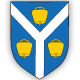 OPĆINA MATULJIOdbor za komunalno gospodarstvoOPĆINA MATULJIOdbor za komunalno gospodarstvoKLASA:   021-05/20-01/0001 URBROJ: 2156/04-03-01/2-20-0040 Matulji, 04.12.2020. KLASA:   021-05/20-01/0001 URBROJ: 2156/04-03-01/2-20-0040 Matulji, 04.12.2020. 